DELOVNI LIST: EUOdgovori na vprašanja s pomočjo spletne strani https://europa.eu/european-union/about-eu_slKoliko je držav, ki so marca 2020 članice EU?Koliko prebivalcev ima EU?Koliko jezikov govorijo prebivalci EU?V Sloveniji plačujemo z evri. V katerih sosednjih državah tudi plačujejo z njimi?Smiselno poveži spodnje pojme!Slogan EU                                  12 zvezdicDan Evrope                                 Oda radostiEvropska himna                           Združeni v različnostiEvropska zastava                         9. majKateri simbol EU je povezan z delom Ludwiga van Beethovna?Napiši, kaj veš o tem simbolu.Ali je trditev pravilna ali napačna. Pravilno trditev zapiši v zvezek. Napačno trditev popravi in prav tako zapiši v zvezek.V zastavi EU je 27 rumenih zvezdic.Večina politikov, ki vodijo EU, dela v pisarnah v Madridu.Vsak državljan republike Slovenije je tudi državljan EU.V vseh državah, ki so članice EU, uporabljajo evro kot svojo valuto.Predstavniki Slovenije morajo na skupnih sestankih članic EU govoriti angleško.Med članicami EU ima največ prebivalcev Nemčija (82 milijonov), najmanj pa Malta (približno pol milijona).Pod »streho Evropske unije (EU) so zapisane najpomembnejše ustanove (ali institucije) EU. V zvezek si preriši shemo in smiselno poveži ustanove z njihovimi nalogami. Pomagaj si s spletom ali učb. str. 58–61.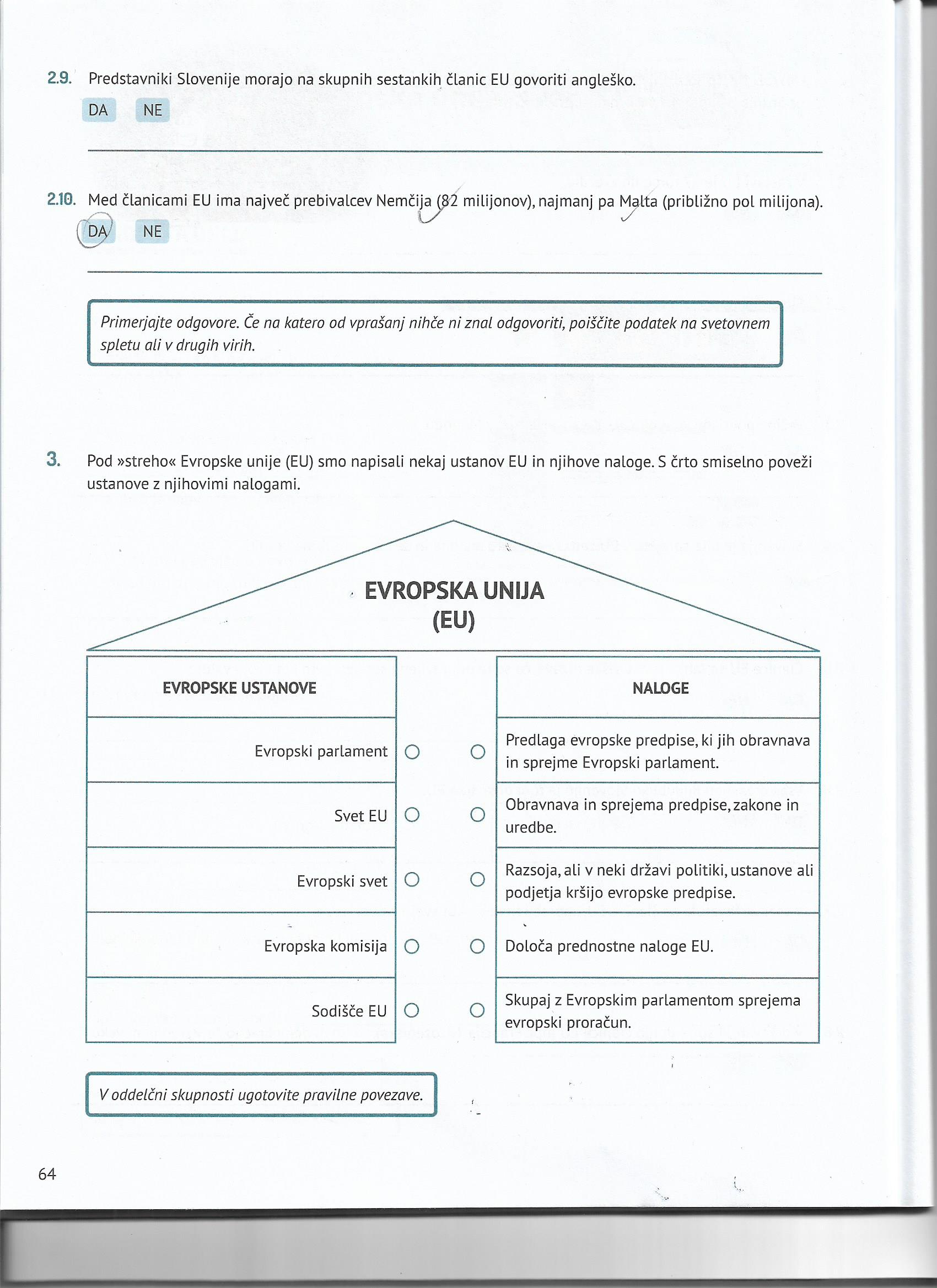 S pomočjo svetovnega spleta pridobi informacijo, kdo so trenutni slovenski poslanci v Evropskem parlamentu! Zapiši jih v zvezek.S pomočjo spleta poišči informacijo, katera država trenutno predseduje Svetu EU. Zapiši jo v zvezekS pomočjo spleta poišči, kdo je predsednik Evropske komisije in katere naloge opravlja. Zapiši v zvezek.Preberi izvleček iz članka in odgovori na vprašanji.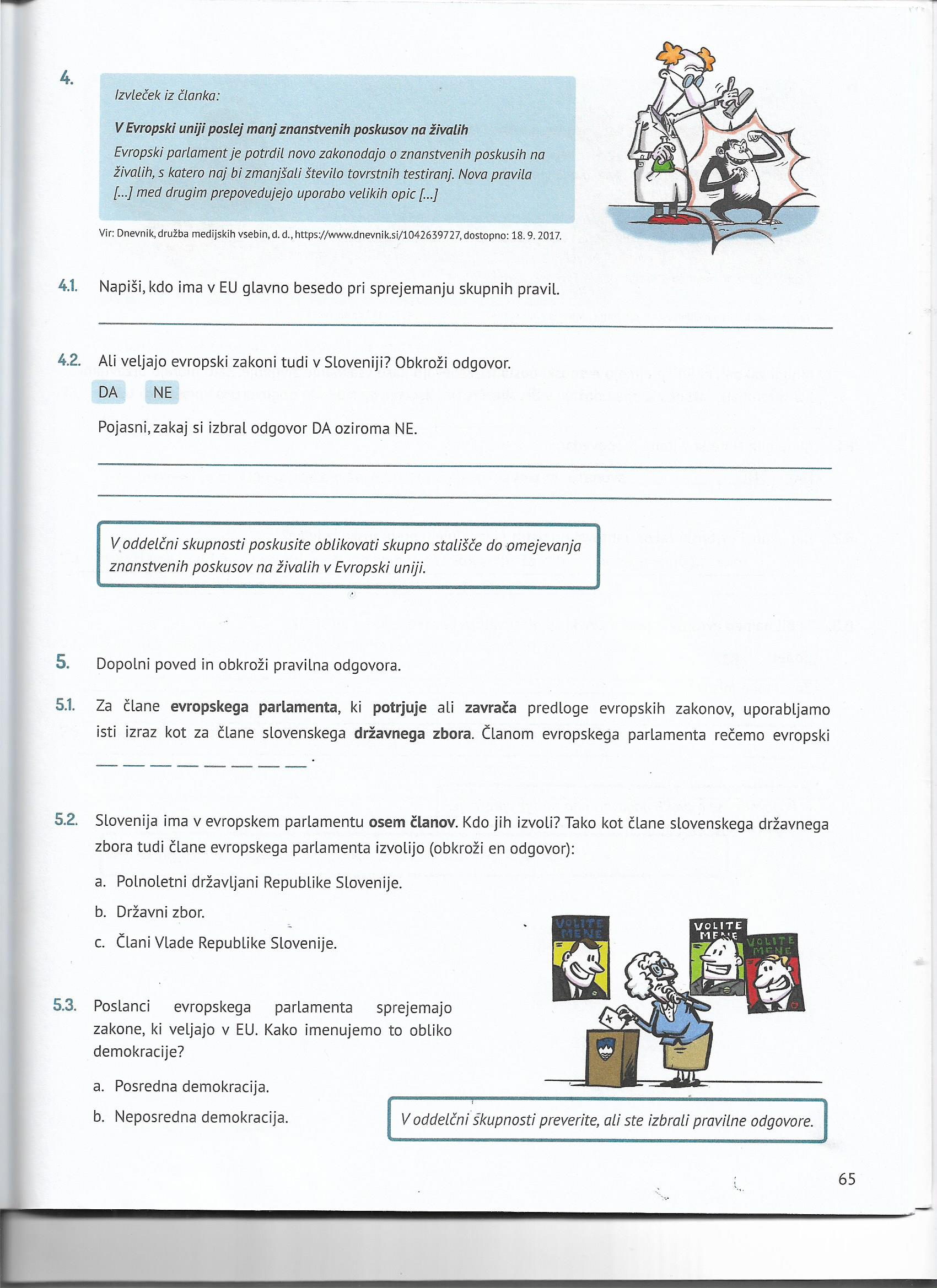 Napiši, kdo ima v EU glavno besedo pri sprejemanju skupnih pravil.Ali veljajo evropski zakoni tudi v Sloveniji? Utemelji odgovor.Mnogi zakoni, ki jih sprejmejo evropski poslanci, zadevajo naše vsakdanje življenje. Zato morajo državljani EU spremljati, kakšne zakone potrdijo v Bruslju. Preberi izvleček iz članka in odgovori na vprašanja.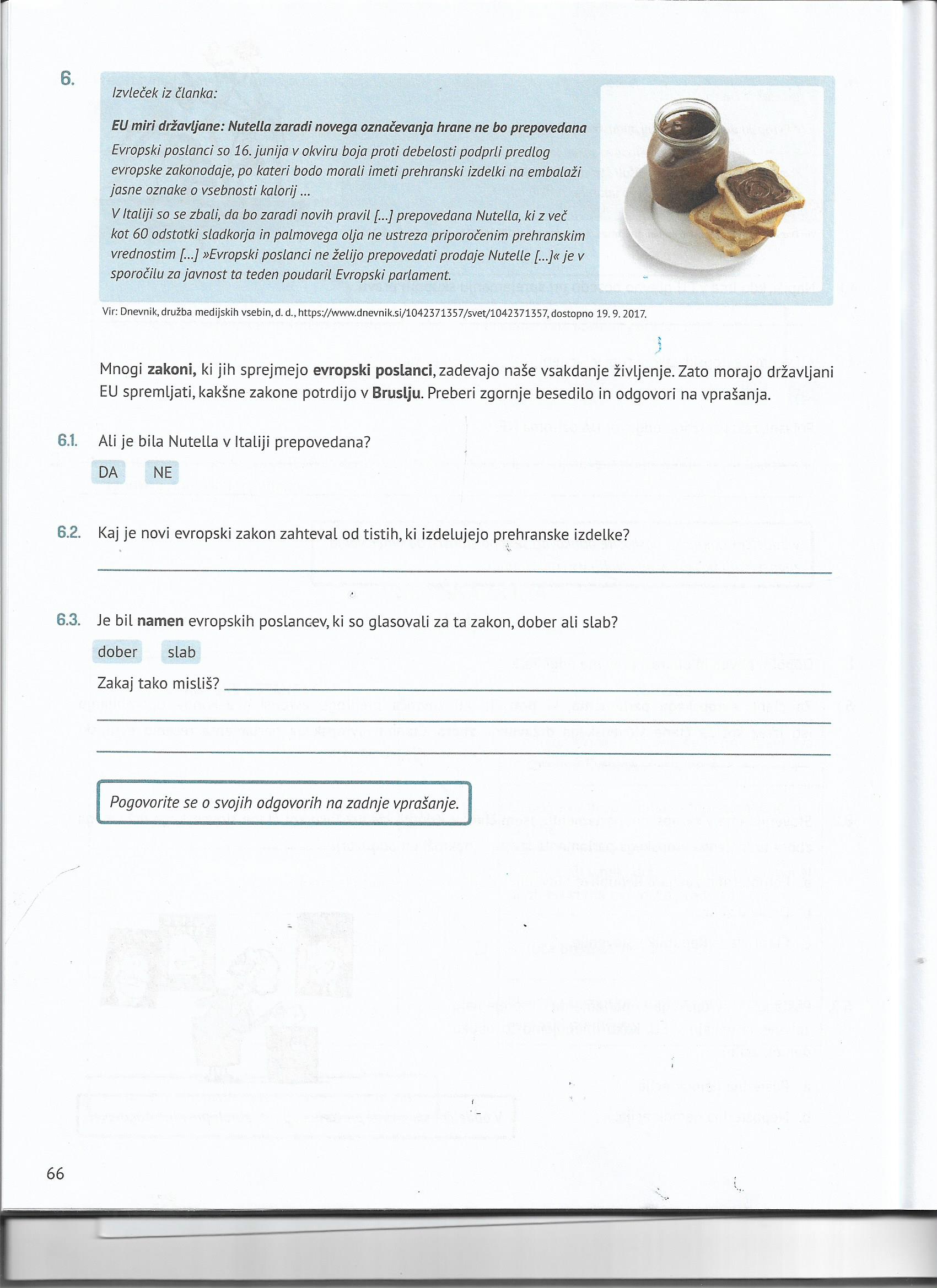 Ali je bila Nutella v Italiji prepovedana?Kaj je novi evropski zakon zahteval od tistih, ki izdelujejo prehranske izdelke?Je bil namen evropskih poslancev, ki so glasovali za ta zakon, dober ali slab? Zakaj tako misli?Preberi spodnji izvleček iz članka in odgovori na vprašanja.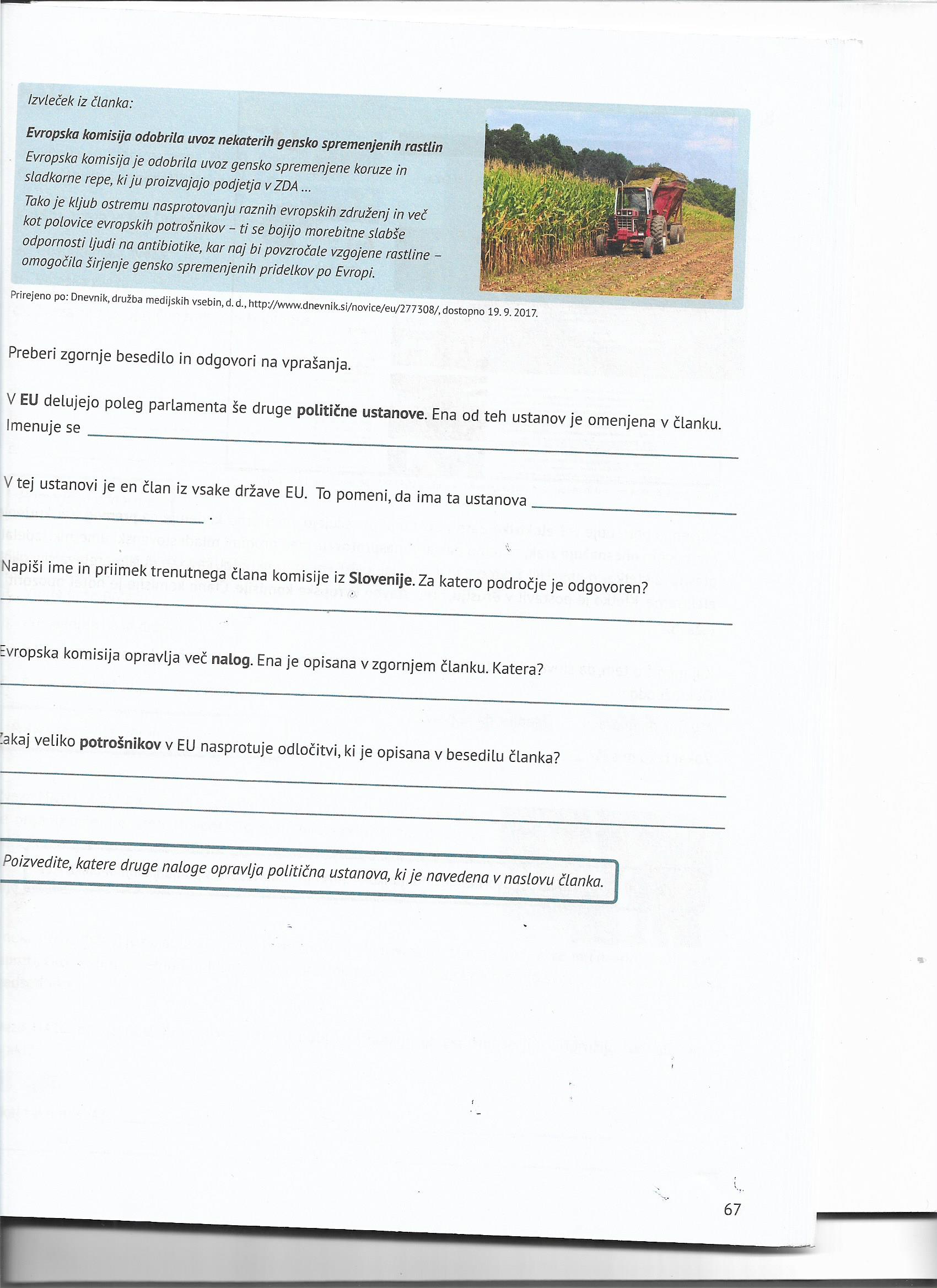 V EU deluje zraven parlamenta še druge politične ustanove. Ena od teh ustanov je omenjena v članku. Kako se imenuje?Koliko članov iz vsake države EU je v tej ustanovi?Napiši ime in priimek trenutnega člana komisije iz Slovenije. Za katero področje je odgovoren?Evropska komisija opravlja več nalog. Ena je opisana v zgornjem članku. Katera?Zakaj veliko potrošnikov v EU nasprotuje odločitvi, ki je opisana v zgornjem besedilu članka?